Virtuelle Jubiläumsfeier „30 Jahre TH Wildau – Wir feiern Wissen!“ am 22. Oktober 2021 ab 17 Uhr per Livestream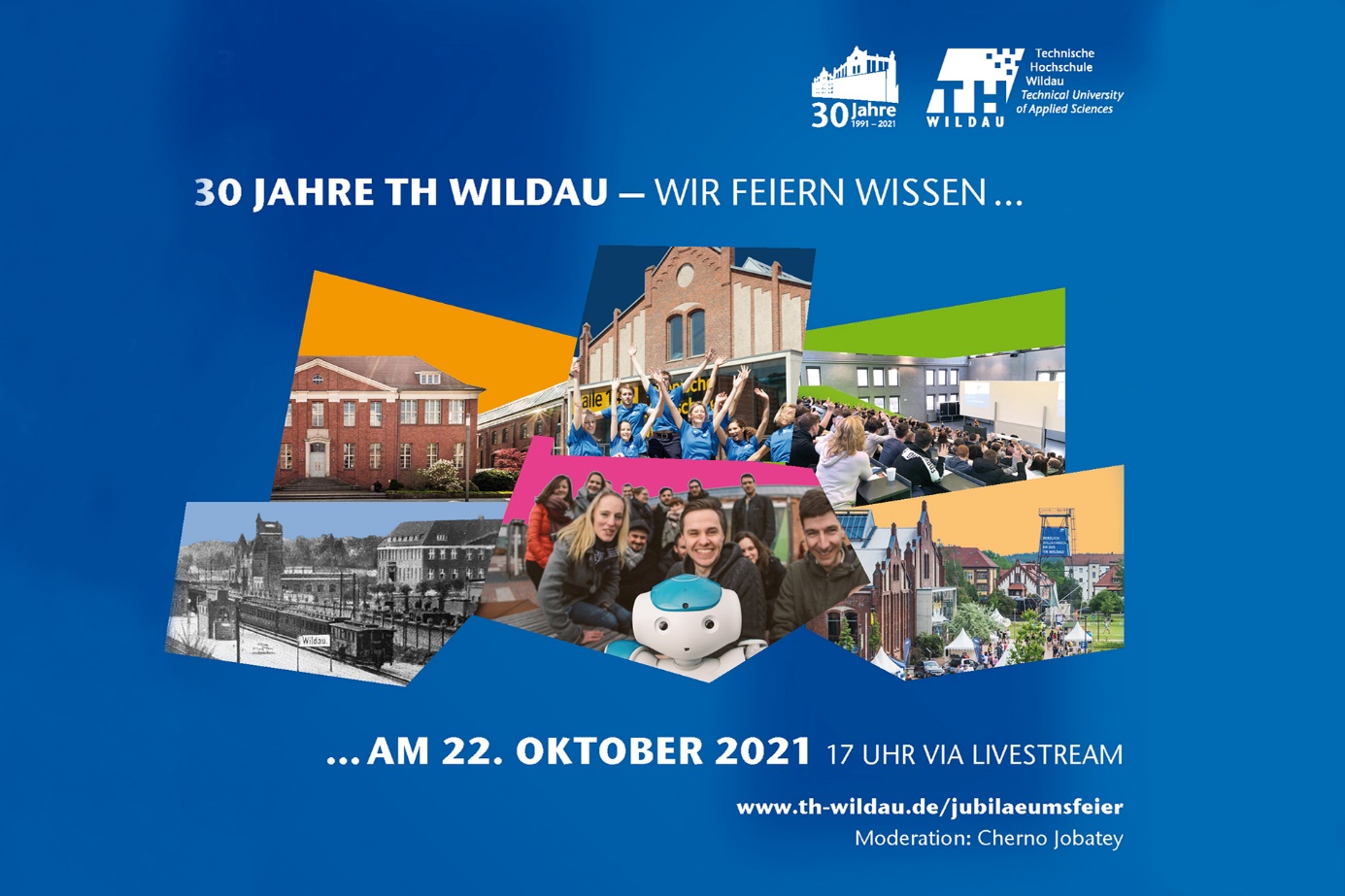 Bildunterschrift: 1991 bis 2021 – die TH Wildau feiert am 22. Oktober 2021 ihren 30. Geburtstag und überträgt die Jubiläumsfeier ab 17 Uhr online per Livestream.Bild: TH WildauSubheadline: HochschuljubiläumTeaser:Am 22. Oktober 2021 feiert die TH Wildau ihren 30. Geburtstag und Interessierte können virtuell live dabei sein. Die offizielle Jubiläumsfeier unter dem Motto „30 Jahre TH Wildau – Wir feiern Wissen!“ wird ab 17 Uhr unter www.th-wildau.de/jubilaeumsfeier per Livestream übertragen und bietet Einblicke in die Vergangenheit, Gegenwart und Zukunft der Hochschule.Text: „30 Jahre TH Wildau – Wir feiern Wissen!“ – so lautet in diesem und nächsten Jahr das Jubiläumsmotto der Technischen Hochschule Wildau (TH Wildau), denn 1991 begann der Studienbetrieb der damaligen Technische Fachhochschule Wildau mit 17 Studierenden im Fach Maschinenbau. Am 22. Oktober, dem Gründungstag, soll das Hochschuljubiläum gebührend gefeiert werden und alle Interessierten können per Livestream unter www.th-wildau.de/jubilaeumsfeier virtuell dabei sein. Dabei erhalten sie Einblicke auf die vergangenen 30 Jahre Wissenschaft, Lehre und Forschung, auf die Gegenwart und die Zukunft der Wildauer Hochschule. Um 17 Uhr wird Cherno Jobatey, TV-Moderator und Journalist, die Veranstaltung eröffnen und neben Gesprächspartnerinnen und -partnern der TH Wildau beispielsweise Brandenburgs Wissenschafts- und Kulturministerin Dr. Manja Schüle begrüßen. Das Wichtigste auf einen BlickWorum geht es? Jubiläumsfeier der TH Wildau anlässlich des 30. GeburtstagsWann? Am 22. Oktober 2021 ab 17 UhrWo? Virtuell per Livestream unter www.th-wildau.de/jubilaeumsfeier Wer kann zuschauen? Alle interessierten Bürgerinnen und Bürger.Weitere Informationen zum Jubiläum der TH Wildau, zur geschichtlichen Entwicklung der Campushochschule sowie zu geplanten Veranstaltungen in 2022 gibt es unter www.th-wildau.de/30jahre.
Ansprechpersonen Externe Kommunikation TH Wildau:Mike Lange / Mareike RammeltTH WildauHochschulring 1, 15745 WildauTel. +49 (0)3375 508 211 / -669E-Mail: presse@th-wildau.de